В целях выделения элементов планировочной структуры, установления параметров планируемого развития элементов планировочной структуры, с учетом заключения по результатам публичных слушаний, в соответствии с Градостроительным кодексом Российской Федерации, решением Совета депутатов города Новосибирска от 21.05.2008 № 966 «О Порядке подготовки документации по планировке территории города Новосибирска», постановлением мэрии города Новосибирска от 01.04.2013 № 3109 «О подготовке проекта планировки южной части Кировского района»ПОСТАНОВЛЯЮ:1. Утвердить проект планировки южной части Кировского района (приложение).2. Признать утратившим силу постановление мэрии города Новосибирска от 16.05.2012 № 4767 «Об утверждении проекта планировки территории южной части Кировского района».3. Департаменту строительства и архитектуры мэрии города Новосибирска разместить постановление на официальном сайте города Новосибирска.4. Департаменту информационной политики мэрии города Новосибирска в течение семи дней обеспечить опубликование постановления в установленном порядке.5. Контроль за исполнением постановления возложить на заместителя мэра города Новосибирска - начальника департамента строительства и архитектуры мэрии города Новосибирска.ПриложениеУТВЕРЖДЕНОпостановлением мэриигорода Новосибирскаот 17.02.2014 № 1225ПРОЕКТпланировки южной части Кировского района1. Чертеж проекта планировки южной части Кировского района. Красные линии, границы зон планируемого размещения объектов социально-культурного и коммунально-бытового назначения, иных объектов капитального строительства, границы зон планируемого размещения объектов федерального значения, объектов регионального значения, объектов местного значения (приложение 1).2. Чертеж проекта планировки южной части Кировского района. Линии, обозначающие дороги, улицы, проезды, линии связи, объекты инженерной и транспортной инфраструктур, проходы к водным объектам общего пользования и их береговым полосам (приложение 2).3. Положение о размещении объектов капитального строительства федерального, регионального или местного значения, а также о характеристиках планируемого развития территории, в том числе плотности и параметрах застройки территории и характеристиках развития систем социального, транспортного обслуживания и инженерно-технического обеспечения, необходимых для развития территории (приложение 3).____________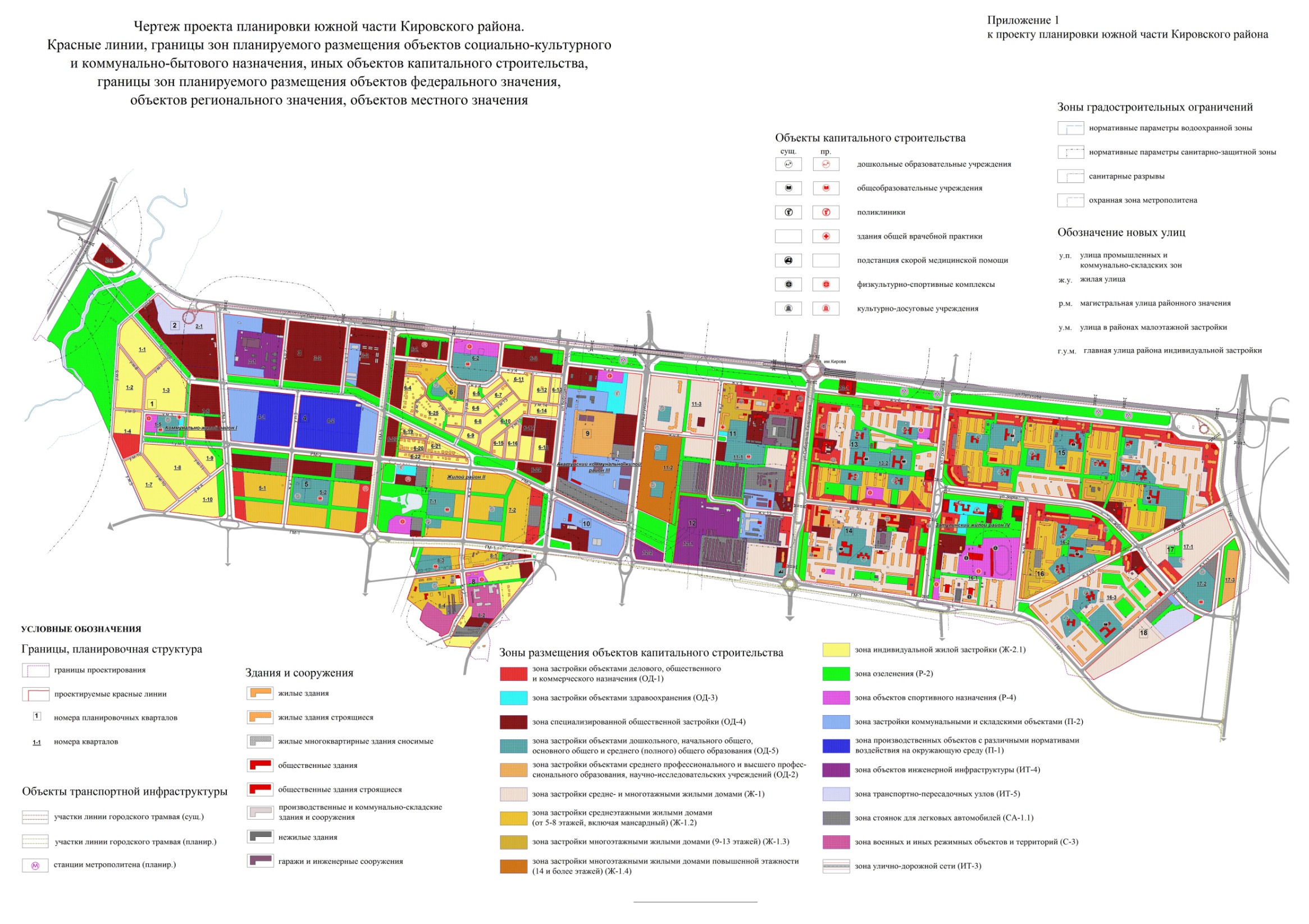 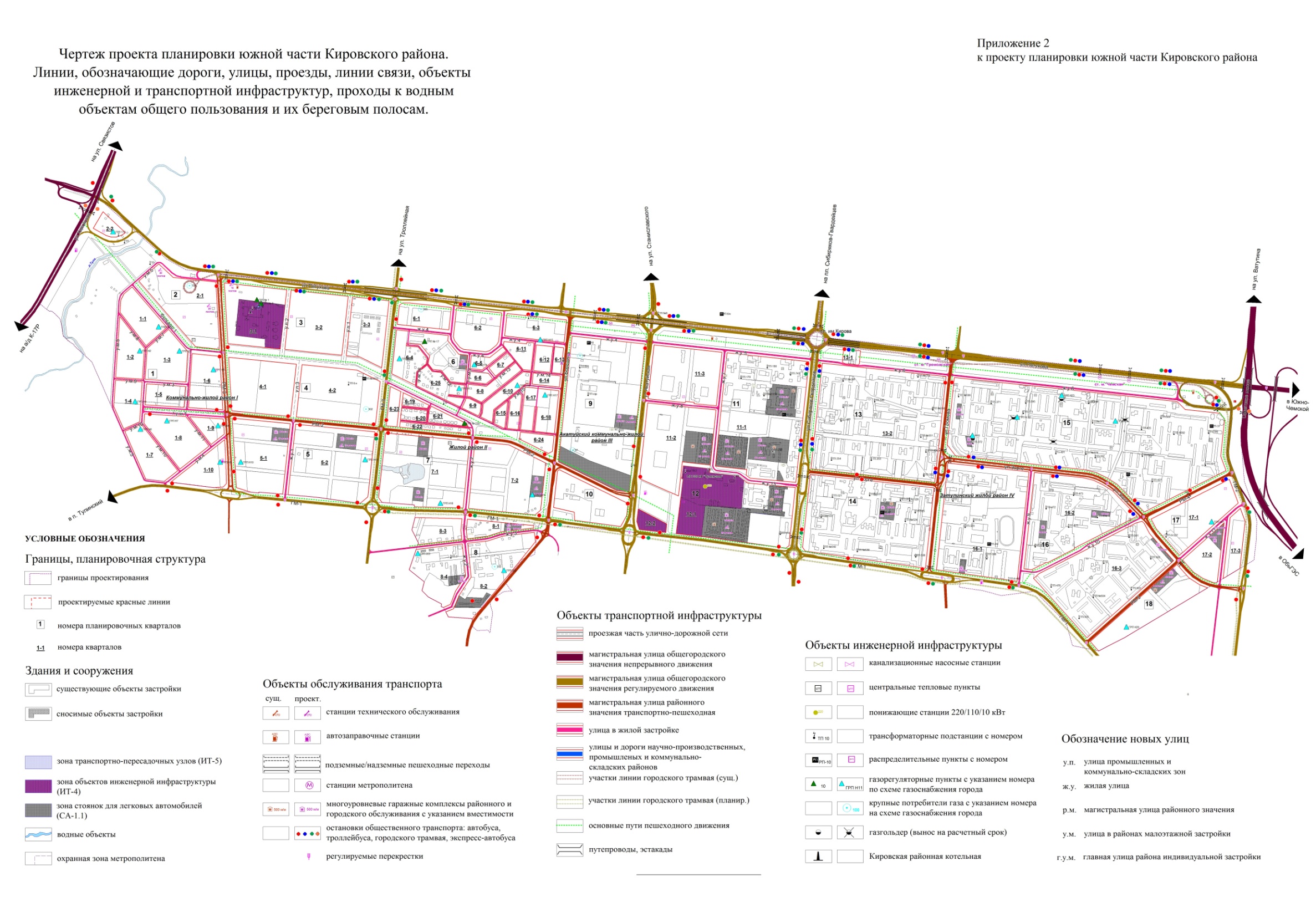 Приложение 3к проекту планировки территории южной части Кировского районаПОЛОЖЕНИЕо размещении объектов федерального, регионального и местного значения, а также о характеристиках планируемого развития территории, в том числе плотности и параметрах застройки территории и характеристиках развития систем социального, транспортного обслуживания и инженерно-технического обеспечения, необходимых для развития территории1. Характеристика современного использования территорииПланируемая территория площадью 842,87 га размещается в левобережной части города Новосибирска – в пределах юго-западного планировочного сектора. Территория относится к Кировскому району. Границы проектирования проходят с северной стороны по ул. Петухова, с южной – по границе города, с восточной – по створу Советского шоссе, с западной – по ул. Хилокской.Существующее землепользование и зонирование территории характеризуется чередованием размещения объектов жилого, производственного, коммунально-складского назначения. Восточную часть территории занимает Затулинский жилой район IV, обеспеченный объектами коммунально-бытового и социокультурного обслуживания населения. С противоположной стороны ведется комплексное жилищное строительство Акатуйского коммунально-жилого района III. Центральная часть территории, прилегающая к ул. Петухова и ул. Бородина, отведена для индивидуального жилищного строительства. Западная часть территории занята садовыми обществами, производственными и коммунально-склад-скими объектами. По южной границе территории на ул. Бородина размещен поселок малоэтажной жилой застройки, прилегающий к территории ретрансляционной станции федерального государственного унитарного предприятия «Российская телевизионная и радиовещательная сеть». Баланс существующего использования территории представлен в таблице 1.Таблица 1Баланс существующего использования территорииВсего используется 67,7 % территории. Оставшиеся 32,3 % территории не занято объектами капитального строительства, из них 21 % относится к территориям муниципального резерва.Население территории по состоянию на сентябрь 2010 года составляло 72,45 тыс. человек. Из них 0,48 тыс. человек проживало в домах индивидуальной жилой застройки. Обеспеченность жилой площадью ниже средней по городу и составляет 18,6 кв. м/человека. Обеспеченность населения местами в детских садах составляет 97 %, в школах – 74 % от нормативной. Окраинные территории Затулинского жилого района IV, расположенные с восточной стороны территории, а также малоэтажный поселок по ул. Бородина не входят в радиус обслуживания амбулаторно-поликлинических учреждений.Плотность улично-дорожной сети по территории составляет 1,5 км/кв. км, что не удовлетворяет нормативным требования. В западной части территории плотность сети крайне низкая и не обеспечивает доступ к перспективным участкам застройки. Дальнейшее развитие территории будет зависеть от решения ее основных планировочных проблем, среди которых выделяются следующие:отдаленность планировочного района от селитебных территорий города, общественно-деловых, рекреационных центров левобережья;сложившаяся чересполосица в землепользовании и зонировании;расчлененность территории участками и санитарно-защитными зонами объектов энергетики, промышленного и коммунально-складского назначения, что препятствует достижению ее архитектурно-планировочного единства;непосредственное примыкание жилых кварталов к городской черте с отсутствием буферного зонирования между ними и сельскохозяйственными угодьями поселений Новосибирского района;имеющиеся ограничения по транспортному обслуживанию территории;уровень развития улично-дорожной сети значительно ниже нормативных показателей;отсутствие внеуличных видов скоростного пассажирского транспорта;имеющиеся инженерно-геологические условия, осложненные высоким уро-внем грунтовых вод.2. Основные направления градостроительного развития территории2.1. Основные положенияПроект планировки выполнен с целью выделения элементов планировочной структуры территории, установления характеристик планируемого развития данных элементов – планировочных районов, планировочных кварталов, кварталов. На территории формируется планировочная структура, состоящая из четырех рай-онов различного назначения, а также выделенных в их составе планировочных кварталов и кварталов с объектами культурно-бытового обслуживания населения:коммунально-жилой район I с планировочными кварталами 1, 2, 3, 4, 5 в его составе;жилой район II с планировочными кварталами 6, 7, 8 в его составе;Акатуйский коммунально-жилой район III с планировочными кварталами 9, 10, 11, 12 в его составе;Затулинский жилой район IV с планировочными кварталами 13, 14, 15, 16, 17, 18 в его составе.В соответствии с Генеральным планом города Новосибирска и принятыми планировочными решениями проектом предусматриваются следующие основные мероприятия по развитию территории:размещение новой многоэтажной жилой застройки повышенной этажности в квартале 11-2;размещение новой средне- и многоэтажной жилой застройки с объектами местного и районного обслуживания в кварталах 11-3, 11-1 (частично), 13-2, 14, 15, 16-1, 16-2, 16-3, 17-1, 18;размещение новой среднеэтажной жилой застройки с объектами местного и районного обслуживания в кварталах 5-1, 5-2, 6-4, 7-1, 7-2, 8-1, 8-3, 8-4;размещение новой малоэтажной и индивидуальной жилой застройки с объектами местного обслуживания в кварталах с 6-2 (частично), с 6-3 по 6-22, 8-2 (частично);размещение жилой застройки на незастроенных участках в составе кварталов Затулинского жилого района IV в пределах нормативной плотности населения микрорайонов, составляющей не более 420 чел./га;размещение вдоль магистральных улиц городского значения объектов общественного назначения в составе общественно-деловых и смешанных общественно-жилых территорий;продление бульвара по ул. Петухова в западном направлении вдоль планировочных кварталов 9, 11 и частично на территории кварталов 6-1, 6-2, 6-3;использование прибрежных территорий в составе водоохраной зоны реки Тулы и территорий, занятых воздушными линиями электропередач, вдоль бульваров № 1, 2, 3, 4 для размещения объектов озеленения общего пользования;развитие улично-дорожной сети с устройством новых магистральных улиц городского и районного значения, улиц местного значения;размещение новых линий наземного и внеуличного пассажирского транспорта, автопаркингов общего пользования.На территории Затулинского жилого района IV предусмотрено продолжение развития жилых кварталов с размещением автопаркингов районного и местного обслуживания, озелененных скверов, элементов пешеходной и бульварной сети. В расчетный срок должно быть завершено формирование общественного центра района (квартал 16-1) с обустройством парковой зоны, строительством объектов общественного назначения – плавательного бассейна со спортивной школой, реконструкцией кинотеатра «Рассвет» с возможным размещением здесь районного дома культуры, развитием церковно-приходского комплекса Русской Православной Церкви. Новая застройка размещается в планировочных кварталах 17 и 18 с учетом санитарно-защитной зоны действующего пивоваренного завода. Для обеспечения нормативных радиусов обслуживания населения района в квартале 17-2 размещается центр здоровья с отделением общей врачебной практики, спортивно-оздоровительный комплекс с плавательным бассейном. Спортивно-оздоровительные комплексы с игровыми залами и плавательными бассейнами размещаются также в структуре существующих планировочных кварталов 13, 15, 17.На территории Акатуйского коммунально-жилого района III предусматривается развитие жилой, коммунально-складской, общественной застройки. К первоочередным мероприятиям относится строительство Акатуйского коммунально-жилого района III с объектами соцкультбыта местного и районного обслуживания – детскими садами, общеобразовательными школами, детской школой искусств на 250 мест, зданием общей врачебной практики. В коммунальной зоне размещаются многоуровневые автопаркинги районного и городского обслуживания, существующие и строящиеся складские комплексы, автотранспортные предприятия, перспективное пожарное депо, объекты инженерной инфраструктуры. В зоне объектов общественно-делового назначения размещается торгово-развле-кательный центр, торговые, офисные комплексы.На территории жилого района II предусматривается развитие кварталов индивидуальной жилой застройки в планировочном квартале 6, кварталов среднеэтажной жилой застройки в планировочном квартале 7 (на месте участков садовых обществ) и в квартале 6-2 (частично). В планировочном квартале 8 на месте сноса 1 - 2-этажных многоквартирных жилых домов размещается новая среднеэтажная жилая застройка, а также сохраняется и развивается индивидуальная застройка в квартале 8-2. Бульвар по ул. Петухова, развиваемый проектом в западном направлении, вместе с расположенными вдоль него общественными объектами городского значения будет играть роль главного «фасада» планировочного района. Вокруг существующего водоема (квартал 7-1) формируется районный центр обслуживания, общий для данного района и смежного с ним коммунально-жилого района I. В состав районного центра обслуживания входит сад жилого района, районная поликлиника на 550 посещений в смену, детская школа искусств на 220 мест, спортивно-оздоровительный комплекс с плавательным бассейном и спортивной школой, встроенные в жилые здания местные центры досуга, отделение связи. Вдоль городских магистралей размещаются торговые центры местного и районного обслуживания.На территории коммунально-жилого района I предусматривается развитие жилой, коммунально-складской, производственной, общественной застройки. В планировочном квартале 5 на месте участков садовых обществ предусматривается размещение среднеэтажной жилой застройки. В планировочном квартале 1 развивается малоэтажное и индивидуальное жилищное строительство с местным центром обслуживания в квартале 1-5. В кварталах 3-1, 4-1, 4-2 размещаются объекты производственного и коммунально-складского назначения. Со стороны магистральных улиц предусмотрено размещение торгово-развлекательных, офисных центров.На расчетный срок к 2030 году планируемые показатели развития территории могут составить следующие значения:численность населения достигнет 109,95 тыс. человек при средней жилищной обеспеченности 28,9 кв. м/человека;объем жилищного фонда достигнет 3,18 млн. кв. м с учетом 1,84 млн. кв. м нового строительства и планируемой убылью в размере 6,21 тыс. кв. м;объем фонда общественной недвижимости достигнет 1,29 млн. кв. м, в том числе объекты коммерческой недвижимости составят 1,10 млн. кв. м;обеспеченность озеленением общего пользования составит 11,3 кв. м/человека.Показатели развития жилой застройки представлены в таблице 2.Таблица 2Показатели развития жилой застройкиК первоочередным территориям развития до 2020 года проектом относятся следующие объекты:жилые планировочные кварталы 11, 18 и квартал 17-1 с объектами местного и районного обслуживания;кварталы малоэтажной застройки с 1-4 по 1-10 с объектами местного обслуживания;кварталы малоэтажной застройки с 6-2 по 6-23 с объектами местного обслуживания;кварталы общественной застройки, прилегающие к ул. Петухова, 3-1, 3-2,   3-3, 6-1, 6-2, 9, кварталы, прилегающие к Советскому шоссе, 17-2, 17-3;кварталы производственной застройки 4-1, 4-2.2.2. Зоны размещения объектов капитального строительстваПроектом устанавливаются зоны размещения объектов капитального строительства, включая территории отдельных объектов социально-культурного, коммунально-бытового назначения. В зонах с уже существующими объектами предусматривается возможность дальнейшего развития территории с размещением новых объектов капитального строительства соответствующего назначения. Зоны планируемого размещения объектов капитального строительства, установленные проектом, предусмотрены для размещения новых объектов на I очередь до 2020 года и на расчетный срок до 2030 года.Наименования зон и планируемые регламенты использования соответствуют действующим Правилам землепользования и застройки города Новосибирска. Проектом планировки предусмотрены следующие функциональные зоны:зона застройки средне- и многоэтажными жилыми домами (Ж-1) с подзонами:застройки среднеэтажными жилыми домами (от 5 - 8 этажей, включая мансардный) (Ж-1.2);застройки многоэтажными жилыми домами (9 - 13 этажей) (Ж-1.3);застройки многоэтажными жилыми домами повышенной этажности (14 и более этажей) (Ж-1.4);зона индивидуальной жилой застройки (Ж-2.1);зона застройки объектами делового, общественного и коммерческого назначения (ОД-1);зона застройки объектами среднего профессионального и высшего профессионального образования, научно-исследовательских учреждений (ОД-2);зона застройки объектами здравоохранения (ОД-3);зона специализированной общественной застройки (ОД-4);зона застройки объектами дошкольного, начального общего, основного общего и среднего (полного) общего образования (ОД-5);зона озеленения (Р-2);зона объектов спортивного назначения (Р-4);зона производственных объектов с различными нормативами воздействия на окружающую среду (П-1);зона застройки коммунальными и складскими объектами (П-2);зона улично-дорожной сети (ИТ-3);зона объектов инженерной инфраструктуры (ИТ-4);зона транспортно-пересадочных узлов (ИТ-5);зона военных и иных режимных объектов (С-3);зона стоянок для легковых автомобилей (СА-1.1).2.3. Развитие системы транспортного обслуживанияПредусматривается развитие существующих и строительство новых элементов системы транспортного обслуживания территории. Развитие получают существующие виды транспорта, размещаются элементы внеуличных видов пассажирского транспорта – скоростного трамвая и, в перспективе, метрополитена.Проектными мероприятиями предусмотрено достижение на расчетный срок плотности улично-дорожной сети в размере 5,3 км/кв. км, что создаст условия для пропуска перспективных транспортных потоков. Предусматривается реконструкция существующих и строительство новых элементов улично-дорожной сети в следующем составе:магистральные улицы общегородского значения непрерывного движения по Советскому шоссе и ул. Хилокской;магистральные улицы регулируемого движения различных категорий:магистральные улицы общегородского значения регулируемого движения по ул. Петухова, ул. Сибиряков-Гвардейцев, ул. Акатуйской и по улицам с проектными номерами ГМ-1, ГМ-2, ГМ-3;магистральные улицы районного значения транспортно-пешеходные по ул. Зорге, ул. Бородина, ул. Громова и улицам с проектными номерами РМ-2, 
РМ-3, РМ-4, РМ-5;улицы местного значения различных категорий: жилые, местного значения в районах индивидуальной и малоэтажной застройки, улицы промышленных и коммунально-складских зон.Общая протяженность улично-дорожной сети на расчетный срок увеличится в 3,6 раза и достигнет 44,58 км, в том числе протяженность магистральных улиц достигнет 23,77 км.Положение установленных проектом красных линий определяется шириной проезжей части улиц и дорог (таблица 3), коридоров инженерно-технических коммуникаций, тротуаров и полос озеленения.Показатели проезжей части улиц и дорог представлены в таблице 3.Таблица 3Показатели проезжей части улиц и дорогПроектом учитывается необходимость строительства транспортных развязок, в том числе в двух уровнях. На пересечениях магистральных улиц городского значения I и II классов обеспечивается пропуск непрерывного транспортного потока в прямом направлении для улицы более высокой категории. Все существующие трамвайные линии сохраняются. Новые линии трамвая предусматриваются по ул. Сибиряков-Гвардейцев, улицам с проектными номерами ГМ-1, ГМ-2, ГМ-3.Развитие автобусного сообщения предусматривается по новым магистральным улицам: ул. Акатуйской, ул. Бородина, улицам с проектными номерами 
ГМ-1, ГМ-2, ГМ-3, РМ-2, РМ-3, РМ-4. Остановки экспресс-автобусов предусматриваются на ул. Хилокской и Советском шоссе. Дальнейшее развитие получает движение троллейбусов по ул. Петухова в направлении Южно-Чемского планировочного района и по ул. Зорге от существующей конечной остановки по улицам с проектными номерами РМ-4, ГМ-2 до примыкания к линии на ул. Петухова. Общая протяженность линий пассажирского транспорта всех видов увеличится на расчетный срок в 2,2 раза и достигнет 42,07 км.На проектируемой территории формируется сеть пешеходного движения, представленная системой бульваров, тротуарами в пределах улично-дорожной сети, дорожками и тротуарами внутриквартальных территорий, пешеходными площадями при транспортно-пересадочных узлах и объектах массового посещения. Сеть пешеходных улиц и бульваров ориентирована в направлении движения к объектам массового посещения, в первую очередь к транспортно-пересадочным узлам линии скоростного трамвая по ул. Петухова. Через территорию формируется сквозной пешеходный маршрут, проходящий в продольном направлении по бульварам 1, 2, 3, 4 и улицам с проектными номерами ГМ-2, ж.у. 10, РМ-4.Предусматривается развитие многоуровневой системы хранения индивидуального автотранспорта. Выделяются зоны размещения многоуровневых гаражных комплексов и станций технического обслуживания (далее – СТО) городского значения с радиусами доступности до 1500 м в условиях реконструкции без ограничения по вместимости, гаражных комплексов и СТО районного обслуживания с радиусами доступности до 150 м и вместимостью до 500 машино-мест. Автопарковочные комплексы и автостоянки местного обслуживания размещаются в пределах земельных участков объектов капитального строительства. В состав проезжих частей улиц местного значения, местных проездов магистральных улиц включаются дополнительные полосы, используемые для временного хранения автотранспорта. Данные мероприятия позволят организовать на территории 59,55 тыс. машино-мест в составе автостоянок всех видов, в том числе 27,29 тыс. машино-мест в составе гаражных комплексов. Предусматривается размещение СТО индивидуального автотранспорта и автозаправочных станций общим объемом 215 постов и 36 автозаправочных мест соответственно с учетом существующих и частично сохраняемых объектов.2.4. Развитие систем инженерно-технического обеспеченияНа территории в настоящее время имеются городские и местные системы инженерно-технического обеспечения.Водоснабжение проектируемой территории осуществляется от кольцевых сетей водопровода II зоны левобережной части города. Основные магистрали водоснабжения закольцованы. Схема подачи воды к потребителям - тупиковая. Водоотведение большей части территории – централизованное. Значительная часть объектов индивидуальной жилой застройки канализуется с использованием выгребов. Централизованное теплоснабжение большей части объектов застройки обеспечивается от местного источника – Кировской районной котельной газо-мазутного типа. Объекты индивидуальной жилой застройки, часть многоквартирной застройки в поселке по ул. Бородина и часть объектов коммунально-склад-ских и промышленных зон использует локальные источники теплоснабжения – котельные на природном газе.Электроснабжение территории осуществляется от понизительных подстанций (далее - ПС) ПС-220/110/10 кВ «Тулинская» и ПС-110/10 кВ «Сварная» через распределительные подстанции 10 кВ, размещенные на рассматриваемой и прилегающих территориях. Проектируемую территорию, в том числе селитебную ее часть, пересекают высоковольтные линии электропередач (далее – ВЛ) ВЛ-110 кВ, ВЛ-10 кВ.Территория южной части Кировского района частично газифицирована. Газоснабжение потребителей осуществляется от газопроводов высокого давления, проложенных по ул. Бородина, ул. Петухова, ул. Громова, через газораспределительные пункты (далее - ГРП). Часть жилой застройки Затулинского жилого района IV снабжается сжиженным углеводородным газом (далее - СУГ) от расположенных здесь резервуарных установок.Отведение ливневых стоков осуществляется только с застроенной части Затулинского жилого района IV через систему закрытой ливневой канализации. Сброс осуществляется без предварительной очистки частично в реку Тулу, частично неорганизованным способом на прилегающую территорию Акатуйского коммунально-жилого района III. Отвод стоков с территории частного жилого сектора не организован. Для дальнейшего развития территории, обеспечения новых объектов застройки предусмотрено размещение новых инженерных сетей и сооружений. На участках размещения двухуровневых транспортных развязок потребуется частичный вынос существующих инженерных сетей.2.4.1. ВодоснабжениеПредусматривается развитие централизованной системы холодного водоснабжения от коммунальных сетей города. Планируемая система кольцевая с тупиковыми отводами до потребителей. Предусматривается прокладка новых магистральных и межквартальных водоводов. Выполняется закольцовка водовода по ул. Петухова от водовода Д 500 мм по ул. Петухова до водовода Д 300 мм по ул. Хилокской. По южной границе территории предусматривается размещение городского водовода Д 1000 мм. Кварталы новой застройки обеспечиваются новыми сетями водоснабжения, проложенными на межквартальных территориях. Противопожарный водопровод объединен с хозяйственно-питьевым. Для наружного пожаротушения на водопроводных сетях устанавливаются пожарные гидранты.2.4.2. ВодоотведениеПредусматривается развитие централизованной системы самотечно-напорной канализации. Размещается коллектор Д 600 мм от жилой застройки по ул. Петухова в сторону коллектора Д 1000 мм по Северному проезду. Городские коллекторы Д 800 – 1400 мм размещаются вдоль ул. Петухова, Д 500 мм – вдоль ул. Акатуйской с выходом в направлении смежной территории Кировской промышленной зоны. Новые коллекторы размещаются также на межквартальных территориях новой застройки, ограниченных ул. Хилокской и ул. Сибиряков-Гвардейцев. Диаметр межквартальной сети водоотведения принят в пределах Д 200 – 500 мм. Предусмотрено размещение местной канализационной насосной станции к западу от квартала 2 в зоне озеленения Р-2.2.4.3. ТеплоснабжениеПредусматривается развитие централизованной системы теплоснабжения и горячего водоснабжения для существующих и новых жилых, административных, общественных зданий. Индивидуальные жилые дома снабжаются от локальных котельных на природном газе. Централизованным источником тепла является Кировская районная котельная. Предусматривается реконструкция с увеличением диаметра участков теплотрасс:по ул. Петухова – до 2 Д 700 мм;по ул. Сибиряков-Гвардейцев – до 2 Д 700 мм и 2 Д 500 мм;по ул. Зорге – до 2 Д 600 мм.Строительство новых теплотрасс в подземном исполнении предусмотрено:между кварталами В-1 и В-2 – 2 Д 700 мм;в створе бульваров 2, 3, 4 – 2 Д 600 мм и 2 Д 500 мм;в створе бульваров 1 и 2 – 2 Д 200 мм;по улицам с проектными номерами РМ-3, РМ-2, ГМ-3 – 2 Д 400 мм;по улице с проектным номером ж.у. 3 в планировочном квартале 8 – 2 Д 200 мм;по улицам с проектными номерами ГМ-1, РМ-5, ж.у. 11, ГМ-2 – 2 Д 500 мм.Предусмотрены выносы участков теплотрасс:2 Д 300 мм по улице с проектным номером РМ-3 в районе пересечения с улицей с проектным номером ГМ-1;2 Д 250 мм в планировочном квартале 9.Теплоснабжение кварталов с сохраняемой застройкой предусматривается от существующих центральных тепловых пунктов (далее - ЦТП). Рост нагрузок при увеличении потребителей в существующих кварталах обеспечивается от существующих ЦТП с учетом реконструкции и установки дополнительного оборудования. В кварталах с новой застройкой предусматривается строительство новых ЦТП. Тепловые сети, проходящие в новых жилых и общественных кварталах, планируются с формированием кольцевых сетей. Предусматривается подземная прокладка тепловых сетей с устройством коридоров возможной прокладки проходных каналов на участках тепловых сетей до ЦТП. Подключение систем отопления в зоне централизованного теплоснабжения от Кировской районной котельной предусматривается по зависимой схеме. Подключение зданий высотой более 12 этажей к тепловым сетям выполняется по независимой схеме. Размещение новых ЦТП необходимо уточнить на этапе архитектурно-строительного проектирования.2.4.4. ГазоснабжениеСистема газоснабжения природным газом принята смешанная, состоящая из кольцевых и тупиковых газопроводов, двухступенчатая. Потребление природного газа запланировано в пределах разрешенных объемов существующих потре-бителей. Газ используется на нужды отопления и технологические нужды коммунально-бытовых и промышленных потребителей, Кировской районной котельной, локальных котельных индивидуальной застройки, а также для приготовления пищи (газовые плиты) в жилых домах. Проектируемые газопроводы высокого давления подключаются к существующей газораспределительной сети города. Проектом предусматривается:размещение ГРП в новых планировочных кварталах жилой застройки 1, 5, 6, 7, 18 и квартале 17-1;размещение трех ГРП в планировочном квартале 15 с демонтажем трех групповых резервуаров СУГ;размещение подземных газопроводов высокого давления Д 108 мм общей протяженностью 5500 м, материал – сталь;размещение подземных газопроводов низкого давления Д 110 мм общей протяженностью 8000 м, материал – сталь, полиэтилен.2.4.5. ЭлектроснабжениеДля обеспечения дополнительной перспективной нагрузки в размере 54705 кВт на расчетный срок предлагается реконструкция ПС-220/110/10 кВ «Тулинская» и ПС-110 кВ «Сварная» с увеличением мощности установленного оборудования. Проектом предусматривается перевод в кабельные линии существующих ВЛ-110 кВ с размещением кабеля в пределах улично-дорожной сети. Резервируется инженерный коридор для прокладки новой кабельной линии (далее – КЛ) КЛ-220 кВ от ПС «Тулинская» в сторону ПС «Новолуговая». Для равномерного распределения электроэнергии на проектируемой территории предусматривается использование существующих распределительных пунктов (далее – РП) РП-10кВ (РП-11, РП-17, РП-24, РП-25, РП-37, РП-3033, две РП без номера) с частичной реконструкцией и увеличением пропускной способности при наличии технических возможностей. Нагрузки существующих РП могут быть частично переключены на новые РП-10 кВ. Предусматривается размещение двух новых РП-10 кВ для обслуживания кварталов новой застройки в планировочных кварталах 1, 2, 6, 7, 8, 19. Питание новых РП-10 кВ предусматривается по КЛ-10 кВ от ПС-220/110/10 кВ «Тулинская» по двум взаиморезервируемым линиям, прокладываемым в траншеях или кабельных каналах на расстоянии не менее 2 м друг от друга, кабелями из сшитого полиэтилена. Электропитание существующих и новых объектов предусматривается от существующих трансформаторных ПС (далее – ТП) с их частичной реконструкцией, новых ТП. Количество, тип, мощность и размещение новых РП и ТП уточняются на этапе архитектурно-строительного проектирования объектов застройки.2.4.6. СвязьСуществующие линейные сооружения связи (линии связи, контейнер-аппаратные с технологическим оборудованием связи), попадающие в зону за-стройки, подлежат переносу с размещением вдоль существующих и проекти-руемых улиц.2.4.7. Инженерная подготовка территорииПроектом планировки предусматриваются мероприятия по организации рельефа и развитию системы ливневой канализации на всей территории планировочного района. Рельеф территории позволяет обеспечить сбор и организацию естественного стока поверхностных вод с большей части территории. Вертикальная планировка предусматривается с преимущественным сохранением отметок действующих магистральных улиц. На территориях размещения новой застройки вертикальной планировкой обеспечиваются минимальные уклоны для организации естественного стока. Длина свободного пробега поверхностных вод по улично-дорожной сети не должна превышать 150 – 200 м. Перед проведением планировки на участках застройки должны предусматриваться мероприятия по снятию и сохранению существующего плодородного слоя почвы для его последующего использования при озеленении территории.Предусматривается развитие закрытой системы ливневой канализации для отвода дождевых, талых и поливомоечных стоков с селитебных и производственных территорий. На проектируемой территории сформировано 5 площадей стока поверхностных вод. Для стоков с территории, прилегающей к ул. Хилокской, предусмотрено размещение очистных сооружений закрытого типа с последующим сбросом в реку Тулу. С остальной территории сброс стоков осуществляется в существующие коллекторы Д 1200 – 1500 мм, проходящие по ул. Петухова. Для выпуска стоков с территории Затулинского жилого района IV и сброса части стока с других территорий предусмотрено размещение коллектора Д 1500 мм, проходящего по территории квартала 11-1, с выходом через ул. Петухова в направлении Северного проезда, расположенного на смежной территории Кировской промышленной зоны. Перехват и сбор стоков со стороны пригородных территорий осуществляется коллектором, проложенным по южной границе территории в створе проектируемой улицы ГМ-1.2.5. Мероприятия по защите территории от воздействия опасных геологических процессов, чрезвычайных ситуацийприродного и техногенного характераЗначительная часть рассматриваемой территории характеризуется высоким уровнем грунтовых вод. Это относится к территории, прилегающей к ул. Акатуйской и ул. Бородина, территории Затулинского жилого района IV, где воды выявляются на глубине 2 - 5,5 м от поверхности рельефа. В западной части территории грунтовые воды залегают ниже указанных отметок.Для осуществления строительства на территориях с высоким уровнем грунтовых вод необходимо выполнение мероприятий по их понижению, снижению амплитуды сезонных колебаний, защите строительных конструкций от воздействия грунтовых вод. В качестве инженерно-технических мероприятий необходимо предусматривать:исключение неорганизованных сбросов стоков ливневой канализации на территорию;исключение неорганизованного поверхностного стока с прилегающих территорий, в том числе с южного пригородного направления;выполнение вертикальной планировки рельефа всей территории, развитие закрытой системы ливневой канализации, а также местного дренажа там, где это необходимо;исключение утечек воды из сетей инженерно-технического обеспечения территории.Если при прогнозируемом уровне подземных вод возможно недопустимое ухудшение физико-механических свойств грунтов основания, развитие неблагоприятных физико-геологических процессов, нарушение условий нормальной эксплуатации заглубленных помещений, при проектировании объектов капитального строительства должны предусматриваться соответствующие защитные мероприятия, в частности:гидроизоляция подземных конструкций;мероприятия, ограничивающие подъем уровня подземных вод, исключающие утечки из водонесущих коммуникаций;мероприятия, препятствующие механической или химической суффозии грунтов (дренаж, шпунт, закрепление грунтов);устройство стационарной сети наблюдательных скважин для контроля развития процесса подтопления, своевременного устранения утечек из водонесущих коммуникаций и другие мероприятия.Перечисленные мероприятия должны выполняться на стадиях архитектурно-строительного проектирования, строительства и эксплуатации зданий и сооружений. Застраиваемые кварталы планировочного района обеспечиваются кольцевыми участками городского водопровода, оборудованными пожарными гидрантами. Вся территория планировочного района входит в зону обслуживания существующих и планируемых к размещению служб экстренного реагирования города: нового пожарного депо, размещаемого в планировочном квартале 10, действующей и расширяемой подстанции скорой медицинской помощи по ул. Сибиряков-Гвардейцев, 80.Для селитебных зон планируемой территории потенциально опасными являются следующие объекты:Кировская районная котельная (ул. Петухова, 49а) – пожаровзрывоопасный объект;молочный комбинат «Сибирское молоко» ОАО «Вим-Биль-Данн» (далее - молочный комбинат) (ул. Петухова, 33) – химически опасный объект;пивной завод ООО «Сибирская Пивоварня Хейнекен» (далее - пивной завод) (ул. Петухова, 79/2) – химически опасный объект.Жилые планировочные кварталы расположены с разрывом более 300 м от территории Кировской районной котельной с наветренной стороны и на более высоких отметках рельефа. Это будет способствовать переносу возможных атмосферных выбросов в противоположном от жилых территорий направлении – в сторону Кировской промышленной зоны. Возможное направление стока разлива вредных веществ не будет направлено в сторону планируемых кварталов жилой застройки. Источники возможных техногенных чрезвычайных ситуаций, принадле-жащие молочному комбинату и пивному заводу, расположены не ближе 700 м от существующей и планируемой жилой застройки. Они расположены с подвет-ренной стороны и на нижних отметках рельефа относительно жилой застройки. Атмосферный перенос и поверхностный сток также будут направлены в сторону от защищаемых территорий.Указанные объекты обеспечиваются беспрепятственным доступом пожарной и другой специальной техники по проезжей части улиц и местных проездов, пожарным водоснабжением от централизованных городских сетей. Для объектов необходима разработка организационно-технических мероприятий по заблаговременной подготовке к ликвидации производственных аварий с установлением масштабов последствий, планов их ликвидации, локализации поражения.3. Положения о размещении объектов федерального, регионального и местного значения 3.1. Размещение объектов федерального значения Существующие на территории объекты федерального значения на расчет-ный срок сохраняются. Размещение новых объектов не предусмотрено.3.2. Размещение объектов регионального значенияСуществующие на территории объекты регионального значения на расчетный срок сохраняются. Размещение новых объектов не предусмотрено.3.3. Размещение объектов местного значенияНа расчетный срок предусматривается реконструкция с увеличением вместимости следующих объектов общего среднего и дошкольного образования:гимназии № 7 (школы № 106) с расширением до 1000 мест;средней школы № 41 с расширением до 1000 мест;средней школы № 65 с расширением до 1000 мест;средней школы № 108 с расширением до 1000 мест;средней школы № 183 с расширением до 950 мест;детского сада № 195 с расширением до 280 мест.На расчетный срок предусматривается размещение и строительство новых объектов общего среднего и дошкольного образования соответствующей расчетной вместимости:школы на 186 мест в квартале 1-5;школы на 879 мест в квартале 5-2;школы на 1000 мест в квартале 6-2;школы на 998 мест в квартале 7-1;школы на 463 места в квартале 8-3;двух школ на 1600 мест с общим спортивным ядром в квартале 11-1;школы на 500 мест в планировочном квартале 17-2;детского сада на 57 мест в квартале 1-5;детского сада на 266 мест в квартале 5-2;детского сада на 126 мест в квартале 6-4;детского сада на 124 места в квартале 7-1;детского сада на 180 мест в квартале 7-2;детского сада на 141 место в квартале 8-4;детского сада на 160 мест в квартале 11-3;двух детских садов по 160 мест каждый в квартале 11-2;детского сада на 105 мест в квартале 17-1.На расчетный срок предусматривается размещение и строительство новых объектов дополнительного образования и культурно-бытового обслуживания населения:детской школы искусств на 220 мест в квартале 7-1;пяти спортивно-оздоровительных комплексов с игровыми, тренажерными  залами в кварталах 1-5, 8-2, 14, 13-2, 16-1 соответственно;пяти спортивно-оздоровительных комплексов с бассейнами, в том числе с детско-юношескими спортивными школами, в кварталах 7-1, 13-2, 16-1 соответственно;трех районных библиотек (информационных центров), встроенных в здания общественно-жилого назначения, в кварталах 5-2, 7-1, 11-3 соответственно.На расчетный срок предусматривается размещение и строительство новых объектов здравоохранения:районной поликлиники на 550 посещений в смену в квартале 7-1;двух зданий общей врачебной практики на 100 посещений в смену каждое в кварталах 1-5, 11-1 соответственно.Предусматривается размещение городского дворца культуры с залом на 1000 посадочных мест в планировочном квартале 3.На расчетный срок предусматривается размещение новых объектов озеленения:бульвара по ул. Петухова вдоль планировочных кварталов 9, 11 и частично на территории кварталов 6-1, 6-3;бульваров с проектными номерами 1, 2, 3 в составе инженерного коридора воздушных линий электропередачи;сада жилого района с благоустройством водоема на участке площадью около 6,42 га в квартале 7-1;местной сети бульваров и скверов в составе жилых кварталов.На расчетный срок предусматривается реконструкция существующих и строительство новых объектов улично-дорожной сети в пределах установленных проектом красных линий:новое строительство по Советскому шоссе – участка улицы непрерывного движения протяженностью 0,73 км с транспортными развязками в двух уровнях;расширение проезжей части с устройством разделительной полосы по ул. Хилокской – участка улицы непрерывного движения протяженностью 0,65 км с транспортной развязкой в двух уровнях;расширение проезжей части участков магистральных улиц городского значения регулируемого движения по ул. Петухова (6,55 км) и ул. Сибиряков-Гвардейцев (1,19 км);новое строительство участков магистральных улиц городского значения регулируемого движения с шириной проезжей части 15 м и улиц с проектными номерами ГМ-1 (5,47 км), ГМ-2 (1,27 км), ГМ-3 (1,18 км);расширение до 15 м проезжей части участков магистральных улиц районного значения по ул. Зорге (0,74 км), ул. Громова (1,2 км), ул. Бородина (1,14 км);устройство второй проезжей части шириной 8 м и разделительной полосы для участков магистральных улиц районного значения по ул. Зорге (1,21 км), по улице с проектным номером РМ-3 (шоссе на пос. Тулинский - 1,18 км);новое строительство участков магистральных улиц районного значения с шириной проезжей части 15 м по ул. Зорге (продление в восточном направлении – 0,54 км), по улицам с проектными номерами РМ-2 (2,3 км), РМ-4 (0,54 км), РМ-5 (0,67 км);расширение до 9 м проезжей части жилых улиц с проектными номерами ж.у. 3 (0,71 км), ж.у. 6 (2,01 км), ж.у. 9 (0,64 км);новое строительство участков жилых улиц с шириной проезжей части 9 м с проектными номерами ж.у. 1 (0,43 км), ж.у. 2 (1,02 км), ж.у. 4 (1,84 км), ж.у. 5 (0,89 км), ж.у. 7 (0,66 км), ж.у. 8 (0,41 км), ж.у. 10 (0,74 км), ж.у. 11 (0,46 км), ж.у. 12 (0,34 км); жилой улицы с шириной проезжей части 7 м с проектным номером ж.у. 13 (0,49 км);новое строительство участков главных улиц в районах индивидуальной и малоэтажной застройки с шириной проезжей части 7 м и улиц с проектными номерами г.у.м. 1 (с двумя проезжими частями и бульваром на разделительной полосе – 0,45 км), г.у.м. 2 (0,31 км);новое строительство участков улиц местного значения в районах индивидуальной и малоэтажной застройки с шириной проезжей части 6 м и улиц с проектными номерами у.м. 1 (0,33 км), у.м. 2 (0,22 км), у.м. 3 (0,24 км), у.м. 4 (0,43 км), у.м. 5 (1,46 км), у.м. 6 (0,17 км), у.м. 7 (0,17 км), у.м. 8 (0,24 км), у.м. 9 (0,16 км), у.м. 10 (0,12 км), у.м. 11 (0,23 км), у.м. 12 (0,53 км), у.м. 13 (0,31 км), у.м. 14 (0,41км), у.м. 15 (0,69 км), у.м. 16 (0,41 км);новое строительство участков улиц промышленных и коммунально-складских зон с шириной проезжей части 9 м и улиц с проектными номерами у.п. 1 (0,39 км), у.п. 2 (0,39 км), у.п. 3 (0,33 км);новое строительство основного проезда шириной 7 м в составе бульваров с проектными номерами 1, 2, 3 (2,2 км).4. Реализация проекта планировкиНа последующих стадиях проектирования уточнить состав очистных сооружений поверхностных стоков с учетом обеспечения степени их очистки в соответствии с требованиями нормативных документов, в том числе СанПиН 2.1.5.980-00.2.1.5. «Водоотведение населенных мест, санитарная охрана водных объектов. Гигиенические требования к охране поверхностных вод».При подготовке проектов межевания проектируемых кварталов У-2 и У-3 учесть корректировку границ земельных участков жилых домов по ул. Зорге, 267 и ул. Зорге, 271 с компенсацией площади их частей, вошедших в границы планируемой ж.у. 10.5. Основные показатели развития территории Таблица 4____________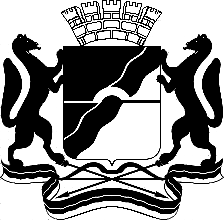 МЭРИЯ ГОРОДА НОВОСИБИРСКАПОСТАНОВЛЕНИЕОт  	  17.02.2014		№        1225	Об утверждении проекта планировки южной части Кировского районаИсполняющий обязанностимэра города НовосибирскаВ. М. ЗнатковКучинская2275337ГУАиГ№п.Вид использованияПлощадь, гаПроцент к итогу12341Используемая территория:Используемая территория:Используемая территория:1.1Жилая застройка, в том числе:171,420,31.1.1Многоквартирная застройка150,017,81.1.2Индивидуальная застройка21,42,51.2Общественно-деловая застройка20,02,41.3Производственная, коммунально-складская застройка28,13,31.4Инженерная и транспортная инфраструктура, в том числе:183,621,71.4.1Автомобильного, городского транспорта1,10,11.4.2Улично-дорожной сети144,017,01.4.3Объектов энергетики, коммунального хозяйства13,21,61.4.4Объектов обслуживания транспорта, гаражных комплексов25,33,01.5Зона сельскохозяйственного использования (в том числе садовых, огороднических и дачных некоммерческих объединений граждан)132,915,71.6Озеленение общего пользования36,64,3Итого используемой территории:572,667,72Неиспользуемая территорияНеиспользуемая территорияНеиспользуемая территория2.1Предоставленная для перспективного строительства95,511,32.2Муниципальные резервные территории177,321,0Итого неиспользуемой территории:272,832,3Всего:845,4100,0№ п.НаименованиеПлощадь жилищного фонда, тыс. кв. мПлощадь жилищного фонда, тыс. кв. мПлощадь жилищного фонда, тыс. кв. мПлощадь жилищного фонда, тыс. кв. мПлощадь жилищного фонда, тыс. кв. м№ п.Наименованиевсеговсеговсегонового строительстванового строительства№ п.Наименование2010 год2020 год2030 год2020 год2030 год12345671Коммунально-жилой район I0,9838,3293,137,3293,12Жилой район II18,6133,2504,9114,6489,93Акатуйский коммунально-жилой район III58,0428,5474,0416,2416,24Затулинский жилой район IV1266,51574,21906,8306,5640,15Прочие территории (улично-дорожная сеть)0,78----Итого:1344,92174,23179,1874,61840,3№ п.Категория улиц, дорогРасчетная скорость движения, км/часШирина полосы движения, мКоличество полос движения основной проезжей части в обоих направлениях123451Магистральная улица непрерывного движения1003,7562Магистральные улицы городского значения регулируемого движения 803,563Магистральные улицы районного значения транспортно-пешехо-дные603,544Жилые улицы403,02-35Главные улицы в районах индивидуальной и малоэтажной застройки403,02-46Улицы местного значения в районах индивидуальной и малоэта-жной застройки303,027Улицы промышленных и коммунально-складских зон403,52№п.Наименование показателейЕдиница измеренияСостояние на 2010 годИтогодо 2030года123451Территории---1.1Площадь проектируемой территории, в том числе:га/%842,87842,87/1001.1.1Зона озеленения (Р-2)га/%36,63113,8/13,51.1.2Зона застройки средне- и многоэтажными жилыми домами (Ж-1)га/%165,7992,83/111.1.2.1Зона застройки среднеэтажными жилыми домами (от 5 - 8 этажей, включая мансардный) (Ж-1.2)га/%-66,4/7,91.1.2.2Зона застройки многоэтажными жилыми домами (9 - 13 этажей) (Ж-1.3)га/%-6,2/0,81.1.3Зона застройки многоэтажными жилыми домами повышенной этажности (14 и более этажей) (Ж-1.4)га/%-8,4/1,01.1.4Зона застройки индивидуальными и малоэтажными жилыми домами (Ж-2.1)га/%21,4061/7,21.1.4.1Зона делового, общественного и коммерческого назначения     (ОД-1)га/%32,6144,52/5,31.1.4.2Зона специализированной общественной застройки (ОД-4)га/%-67,9/8,11.1.5Зона объектов среднего профессионального и высшего профессионального образования, научно-исследовательских учреждений (ОД-2)га/%10,2511,8/1,41.1.6Зона объектов здравоохранения (ОД-3)га/%3,045,3/0,61.1.7Зона застройки объектами дошкольного, начального общего, основного общего и среднего (полного) общего образования (ОД-5)га/%-56,6/6,71.1.8Зона объектов спортивного назначения (Р-4)га/%6,2113,7/1,61.1.9Зона производственных объектов с различными нормативами воздействия на окружающую среду (П-1)га/%11,0416,04/1,91.1.10Зона коммунальных и складских объектов (П-2)га/%17,0834/41.1.11Зона военных и иных режимных объектов и территорий 
(С-3)га/%5,275,27/0,61.1.12Зона улично-дорожной сети  (ИТ-3)га/%186,26184,41/21,91.1.13Зона объектов инженерной инфраструктуры (ИТ-4)га/%13,1616/1,91.1.14Зона стоянок для легковых автомобилей (СА)га/%26,4031,8/3,81.1.15Зона транспортно-пересадо-чных узлов (ИТ-5)га/%-6,9/0,81.1.16Зона сельскохозяйственного использования132,950,0/0,01.2Обеспеченность территориями озеленения общего пользованиякв. м/человека5,111,32Население---2.1Численность населения, в том числе:тыс. человек72,45109,952.1.1Население средне- и многоэтажной застройкитыс. человек71,97106,782.1.2Население индивидуальной застройкитыс. человек0,483,172.2Плотность населения планировочного районачел./га861302.3Плотность населения территорий многоквартирной застройкичел./га4344202.4Плотность населения территорий малоэтажной застройкичел./га23493Средняя обеспеченность населения общей площадью жильякв. м/человека18,628,93.1Общий объем жилищного фонда, в том числе:тыс. кв. м1344,93179,13.1.1Средне- и многоэтажной застройкитыс. кв. м1335,13052,23.1.2Индивидуальной застройкитыс. кв. м9,82126,863.2Существующий сохраняемый жилищный фонд, в том числе:тыс. кв. м-1338,73.2.1Средне- и многоэтажной застройкитыс. кв. м-1329,73.2.2Индивидуальной жилой застройкитыс. кв. м-9,043.3Убыль жилищного фонда, в том числе:тыс. кв. м-6,213.3Убыль жилищного фонда, в том числе:количество домов-283.3.1Средне- и многоэтажной застройкитыс. кв. м-5,433.3.1Средне- и многоэтажной застройкиколичество домов-163.3.2Индивидуальной жилой застройкитыс. кв.м-0,783.3.2Индивидуальной жилой застройкиколичество домов-123.4Объем нового жилищного строительства, в том числе:тыс. кв. м1840,33.4.1Средне- и многоэтажной застройкитыс. кв. м-1722,53.4.2Индивидуальной жилой застройкитыс. кв. м-117,84Объекты социально-культурного и культурно-бытового обслуживания---4.1Детские дошкольные учреждениямест245941574.2Общеобразовательные школымест6160130534.3Детские школы искусств, центры детского творчествамест4008804.4Детско-юношеские спортивные школымест60016504.5Поликлиники-амбулаториипосеще-ний в смену150020704.6Здания общей врачебной практики на 100 посещений в смену каждоеобъектов-34.7Предприятия торговли всех видов, в том числе:тыс. кв. м торговой площади15,6124,34.7.1Повседневного и периодического обслуживаниятыс. кв. м торговой площади9,415,04.8Учреждения культуры, искусства, кинотеатрымест50034004.9Физкультурно-спортивные залы, помещениякв. м пола390087004.10Бассейныкв. м зеркала воды-22004.11Общественной недвижимости всего, в том числе:тыс. кв. м           общей площади218,61291,84.11.1Коммерческой недвижимоститыс. кв. м           общей площади95,11095,45Протяженность улично-доро-жной сети, в том числе:км12,4644,585.1Магистральные улицы, в том числе:км9,1123,775.1.1Непрерывного движениякм-0,695.1.2Городские регулируемого движения I классакм4,8313,575.1.3Районного значениякм4,289,515.1.4Улицы местного значениякм3,3520,815.2Плотность улично-дорожной сетикм/кв. км1,55,35.3Плотность магистральной сетикм/кв. км1,12,85.4Протяженность линий общественного транспорта, в том числе:км18,9942,075.4.1Автобуса, экспресс-автобусакм10,5923,435.4.2Троллейбусакм5,537,605.4.3Обычного трамваякм2,877,765.5Парковочных мест, в том числе:тыс.машино-мест6,3159,555.5.1Гаражные комплексытыс.машино-мест3,8127,295.5.2Открытые стоянкитыс.машиномест2,532,266Водопотреблениетыс. куб. м/сутки28,9439,277Водоотведениетыс. куб. м/сутки25,2833,728Отведение ливневых стоковкуб. м/сек.5,512,99Потребление электроэнергииМВт31,7086,4110Годовое потребление природного газамлн. куб. м/год87,45169,6710.1Часовой расход природного газатыс. куб. м/час25,9947,5011Потребление тепла на отопление, вентиляцию, горячее водоснабжениеГкал/час189,4365,012Количество твердых бытовых отходовкуб. м/сутки342614